О внесении изменений в Административный регламент предоставления муниципальной услуги «Выдача градостроительного планов земельных участков для проектирования объектов капитального строительства» утвержденный Постановлением Администрации муниципального района Безенчукский от 07.03.2019 г. № 259 В соответствии с Градостроительным кодексом Российской Федерации, Федеральным законом от 27.07.2010 №210-ФЗ «Об организации предоставления государственных и муниципальных услуг», руководствуясь Порядком разработки и утверждения административных регламентов предоставления муниципальных услуг в муниципальном районе Безенчукский Самарской области, утвержденным постановлением Администрации муниципального района Безенчукский от 24.02.2011 №388, Уставом муниципального района Безенчукский ПОСТАНОВЛЯЮ:Внести в Административный регламент предоставления муниципальной услуги «Выдача градостроительных планов земельных участков для проектирования объектов капитального строительства» утвержденный Постановлением Администрации муниципального района Безенчукский от 07.03.2019 г. № 259 следующие изменения:     1.1. Раздел 3 Регламента изложить в следующей редакции: «3. Состав, последовательность и сроки выполнения административных процедур, требования к порядку их выполнения, в том числе особенности выполнения административных процедур в электронной форме3.1. Предоставление муниципальной услуги включает в себя следующие административные процедуры:- прием заявления и иных документов, необходимых для предоставления муниципальной услуги;- формирование и направление межведомственных запросов, а также запросов в организации, осуществляющие эксплуатацию сетей инженерно-технического обеспечения;- подготовка и выдача градостроительного плана земельного участка либо принятие решения об отказе в выдаче градостроительного плана земельного участка;Блок-схема административных процедур приведена в приложении N 2 к административному регламенту.3.2. Основанием (юридическим фактом) начала выполнения административной процедуры является обращение заявителя за предоставлением муниципальной услуги в Администрацию с соответствующим заявлением и документами, необходимыми для предоставления муниципальной услуги.3.3. Должностным лицом, осуществляющим административную процедуру, является должностное лицо Администрации, уполномоченное на прием заявления и документов для предоставления муниципальной услуги (далее - должностное лицо, ответственное за прием заявления и документов).3.4. Должностное лицо, ответственное за прием заявления и документов:1) осуществляет прием заявления и документов;2) проверяет комплектность представленных заявителем документов, исходя из требований пункта 2.6 настоящего административного регламента, и формирует комплект документов, представленных заявителем;3) регистрирует заявление в журнале регистрации входящих документов. Регистрация в журнале регистрации входящих документов осуществляется последовательно исходя из времени поступления запросов.3.5. Если при проверке комплектности представленных заявителем документов, исходя из требований пункта 2.6 административного регламента, должностное лицо, ответственное за прием заявления и документов, выявляет, что документы, представленные заявителем для получения муниципальной услуги, не соответствуют установленным указанным пунктом административного регламента требованиям, оно уведомляет заявителя о недостающих документах и предлагает повторно обратиться, собрав необходимый пакет документов.В случае отказа заявителя от доработки документов должностное лицо, ответственное за прием заявления и документов, принимает документы, обращая внимание заявителя, что указанные недостатки будут препятствовать предоставлению муниципальной услуги. При желании заявителя устранить препятствия, прервав подачу документов, должностное лицо, ответственное за прием заявления и документов, возвращает документы заявителю. Максимальный срок выполнения действий, предусмотренных настоящим пунктом, составляет 15 минут.3.6. Максимальный срок выполнения административной процедуры, составляет 1 рабочий день.Критерием принятия решения является наличие документов, указанных в пункте 2.6 административного регламента, которые заявитель должен представить самостоятельно.3.7. Результатом административной процедуры является прием документов, представленных заявителем.Способом фиксации результата административной процедуры является регистрация заявления в журнале регистрации входящих документов.Прием документов при обращении по почте либо в электронной форме3.8. Основанием (юридическим фактом) для начала административной процедуры является поступление в Администрацию по почте либо в электронной форме с помощью автоматизированных информационных систем заявления о предоставлении муниципальной услуги.3.9. Должностное лицо, ответственное за прием заявления и документов:1) регистрирует поступившее заявление в журнале регистрации входящих документов;2) проверяет комплектность представленных заявителем документов, исходя из требований пункта 2.6 административного регламента, и формирует комплект документов, представленных заявителем;3) уведомляет заявителя по телефону либо подготавливает, подписывает и направляет заявителю по почте на бумажном носителе либо в электронной форме (при наличии электронного адреса) уведомление о регистрации запроса (заявления) о предоставлении муниципальной услуги по форме согласно Приложению № 3 к Административному регламенту. Второй экземпляр уведомления на бумажном носителе хранится в Администрации3.10. Критерием принятия решения является наличие заявления и документов, представленных по почте либо в электронной форме.3.11. Результатом административной процедуры является прием документов, представленных заявителем.3.12. Способом фиксации результата административной процедуры является регистрация заявления в журнале регистрации входящих документов.3.13. Максимальный срок выполнения административной процедуры составляет 1 рабочий день.Прием заявления и иных документов, необходимых для предоставления муниципальной услуги, на базе МФЦ3.14. Основанием (юридическим фактом) для приема документов на базе МФЦ является обращение заявителя с заявлением и документами, необходимыми для предоставления муниципальной услуги, в МФЦ.3.15. Сотрудник МФЦ, ответственный за прием и регистрацию документов, уточняет предмет обращения заявителя в МФЦ и проверяет соответствие испрашиваемой муниципальной услуги перечню предоставляемых государственных и муниципальных услуг на базе МФЦ.3.16. При получении заявления о предоставлении муниципальной услуги и документов, необходимых для предоставления муниципальной услуги, по почте, от курьера или экспресс-почтой сотрудник МФЦ, ответственный за прием и регистрацию документов, регистрирует заявление в журнале.3.17. Сотрудник МФЦ, ответственный за прием и регистрацию документов, при получении заявления о предоставлении муниципальной услуги и (или) документов по почте, от курьера или экспресс-почтой:- передает запрос (заявление) и (или) документы сотруднику МФЦ, ответственному за доставку документов в Администрацию;- составляет и направляет в адрес заявителя расписку о приеме пакета документов согласно Приложению № 4 к Административному регламенту. 	3.18. При непосредственном обращении заявителя в МФЦ сотрудник МФЦ, ответственный за прием и регистрацию документов, проверяет предоставленные заявителем документы в соответствии с требованиями пункта 2.6 настоящего Административного регламента. Если представленные документы не соответствуют требованиям пункта 2.6 настоящего Административного регламента, сотрудник МФЦ, ответственный за прием и регистрацию документов, разъясняет заявителю содержание недостатков, выявленных в представленных документах, и предлагает с согласия заявителя устранить недостатки.При согласии заявителя устранить выявленные недостатки сотрудник МФЦ, ответственный за прием и регистрацию документов, прерывает прием и регистрацию документов и возвращает их заявителю для устранения выявленных недостатков.При несогласии заявителя устранить выявленные недостатки сотрудник МФЦ, ответственный за прием и регистрацию документов, разъясняет, что указанное обстоятельство может стать основанием для отказа в предоставлении муниципальной услуги.Сотрудник МФЦ, ответственный за прием и регистрацию документов, регистрирует запрос (заявление) в Электронном журнале, после чего заявлению присваивается индивидуальный порядковый номер и оформляется расписка о приеме документов.Максимальный срок выполнения действий устанавливается МФЦ, но не может превышать 50 минут при представлении документов заявителем при его непосредственном обращении в МФЦ и 2 часов при получении запроса (заявления) о предоставлении муниципальной услуги и (или) документов по почте, от курьера или экспресс-почтой. 	3.19. Сотрудник МФЦ, ответственный за прием и регистрацию документов, передает:- сотруднику МФЦ, ответственному за формирование дела, принятое при непосредственном обращении заявителя в МФЦ и зарегистрированное заявление, и представленные заявителем в МФЦ документы;- сотруднику МФЦ, ответственному за направление межведомственных запросов, сотрудник МФЦ, ответственный за направление межведомственных запросов, передает заявление, ответы на межведомственные запросы и (или) документы, представленные заявителем, сотруднику МФЦ, ответственному за формирование дела.3.20. Максимальный срок выполнения данного действия устанавливается соглашением Администрации о взаимодействии с МФЦ, но не может превышать 1 рабочего дня с момента непосредственного обращения заявителя с запросом (заявлением) и (или) документами в МФЦ или поступления в МФЦ запроса (заявления) о предоставлении муниципальной услуги и (или) документов по почте, от курьера или экспресс-почтой. Должностное лицо уполномоченного органа, ответственное за прием запроса и документов, выдает сотруднику МФЦ, ответственному за доставку документов, расписку о принятии представленных документов.   Максимальный срок выполнения действия составляет 10 минут. 	3.21. Дальнейшее рассмотрение поступившего из МФЦ от заявителя заявления и документов осуществляется Администрацией в порядке, установленном пунктами 3.4, 3.6 - 3.7 настоящего административного регламента. 	3.22. Критерием приема документов на базе МФЦ является наличие заявления и документов, которые заявитель должен представить самостоятельно.  	3.23. Результатом административной процедуры является доставка в Администрацию заявления и представленных заявителем в МФЦ документов, также документов (информации), полученных специалистом МФЦ в результате межведомственного информационного взаимодействия.3.24. Способами фиксации результата административной процедуры являются регистрация представленного заявления в Электронном журнале, расписка МФЦ, выданная заявителю, о приеме документов, расписка Администрации о принятии представленных документов для предоставления муниципальной услуги.Формирование и направление межведомственных запросов, а также запросов в организации, осуществляющие эксплуатацию сетей инженерно-технического обеспечения3.25. Основанием (юридическим фактом) начала выполнения административной процедуры по формированию и направлению межведомственных запросов, а также запросов в организации, осуществляющие эксплуатацию сетей инженерно-технического обеспечения, являются непредставление заявителем документов, указанных в пункте 2.7 настоящего Административного регламента, по собственному желанию и отсутствие документов (информации, содержащейся в них), предусмотренных абзацем шестым пункта 3.27 настоящего Административного регламента, в распоряжении администрации.3.26. Должностным лицом, осуществляющим административную процедуру, является должностное лицо администрации, уполномоченное на формирование и направление межведомственных запросов и запросов в организации, осуществляющие эксплуатацию сетей инженерно-технического обеспечения (далее – должностное лицо, уполномоченное на формирование и направление межведомственных запросов).3.27. Должностное лицо, уполномоченное на формирование и направление межведомственных запросов, готовит и направляет соответствующий запрос в орган регистрации прав, если заявитель не представил: выписку из Единого государственного реестра недвижимости о правах на земельный участок и (или) находящийся на нем объект (объекты) капитального строительства;кадастровую выписку о земельном участке;кадастровый план территории, в границах которой расположен земельный участок; кадастровый(ые) паспорт(а) здания(ий), сооружения(ий), объекта(ов) незавершённого строительства, расположенных на земельном участке (при наличии таких объектов на земельном участке).Должностное лицо, уполномоченное на формирование и направление межведомственных запросов, в случае отсутствия в распоряжении администрации сведений о технических условиях подключения (технологического присоединения) предполагаемых к созданию на земельном участке, в отношении которого запрашивается градостроительный план земельного участка, объектов к сетям инженерно-технического обеспечения (в случае, если такой земельный участок находится в  государственной или муниципальной собственности) осуществляет следующие действия: 1) на основании схем существующего и планируемого размещения объектов капитального строительства в области тепло-, водоснабжения и водоотведения федерального, регионального и местного значения, схем тепло-, водоснабжения и водоотведения, а также с учетом инвестиционных программ организаций, осуществляющих эксплуатацию сетей инженерно-технического обеспечения, определяет организации, осуществляющие эксплуатацию сетей инженерно-технического обеспечения, в которые должны быть направлены запросы о получении сведений о технических условиях;2) обеспечивает подготовку и направление запросов в организации, осуществляющие эксплуатацию сетей инженерно-технического обеспечения, к которым планируется подключение объектов капитального строительства.  3.28. Направление запросов осуществляется через систему межведомственного электронного взаимодействия.В случае невозможности направления межведомственных запросов в электронной форме в связи с подтвержденной технической недоступностью или неработоспособностью веб-сервисов администрации либо неработоспособностью каналов связи, обеспечивающих доступк сервисам направление межведомственного запроса осуществляется на бумажном носителе по почте, по факсу с одновременным его направлением по почте или курьерской доставкой.Межведомственный запрос формируется в соответствиис требованиями Федерального закона от 27.07.2010 № 210-ФЗ«Об организации предоставления государственных и муниципальных услуг».3.29. Предельный срок для подготовки и направления межведомственных запросов составляет 3 рабочих дня со дня регистрации заявления о предоставлении муниципальной услуги.Предельный срок для подготовки и направления запросов в организации, осуществляющие эксплуатацию сетей инженерно-технического обеспечения, составляет не более 1 рабочего дня со дня получения должностным лицом ответов на межведомственные запросы при отсутствии оснований для отказа в предоставлении муниципальной услуги, предусмотренных пунктом 2.10 настоящего Административного регламента.3.30. Предельный срок для ответов на межведомственные запросы составляет 5 рабочих дней со дня поступления запроса в соответствующий орган.Испрашиваемая информация и (или) документы предоставляются в порядке, указанном в технологической карте межведомственного взаимодействия муниципальной услуги.3.31. Направление межведомственного запроса в бумажном виде допускается только в случае невозможности направления межведомственных запросов в электронной форме в связи с подтвержденной технической недоступностью или неработоспособностью веб-сервисов Администрации либо неработоспособностью каналов связи, обеспечивающих доступ к сервисам.3.32. Направление межведомственного запроса на бумажном носителе должностным лицом осуществляется почтовым отправлением или курьером, под расписку.В данном случае межведомственный запрос должен содержать следующие сведения:1) наименование органа, направляющего межведомственный запрос;2) наименование органа, в адрес которого направляется межведомственный запрос;3) наименование муниципальной услуги, для предоставления которой необходимо представление документов и (или) информации;4) указание на положения нормативного правового акта, которым установлено представление документов и (или) информации, необходимых для предоставления муниципальной услуги, и указание на реквизиты данного нормативного правового акта;5) сведения, необходимые для представления документов и (или) информации, установленные настоящим Административным регламентом;6) контактная информация для направления ответа на межведомственный запрос;7) дата направления межведомственного запроса;8) фамилия, имя, отчество и должность лица, подготовившего и направившего межведомственный запрос, а также номер служебного телефона и (или) адрес электронной почты данного лица для связи.3.33. Критерием принятия решения о направлении межведомственных запросов и запросов в организации, осуществляющие эксплуатацию сетей инженерно-технического обеспечения, является соответственно отсутствие в распоряжении Администрации документов (информации, содержащейся в них), предусмотренных пунктом 2.7 Административного регламента, документов (информации, содержащейся в них), предусмотренных абзацем шестым пункта 3.28 настоящего Административного регламента.3.34. Результатом административной процедуры является наличие информации, полученной в результате межведомственного информационного взаимодействия и ответов на запросы в организации, осуществляющие эксплуатацию сетей инженерно-технического обеспечения.Способом фиксации результата административной процедуры является регистрация ответов на межведомственные запросы.Подготовка и выдача градостроительного плана земельного участка либо принятие решения об отказе в выдаче градостроительного плана земельного участка3.35. Основанием (юридическим фактом) начала выполнения административной процедуры является получение Администрацией ответов на межведомственные запросы (либо наличие представленных заявителем документов, не требующих направления межведомственных запросов), запросы в организации, осуществляющие эксплуатацию сетей инженерно-технического обеспечения и (или) установление оснований для отказа в предоставлении муниципальной услуги, предусмотренных пунктом 2.10 настоящего Административного регламента, без направления указанных запросов.3.36. Должностным лицом, осуществляющим административную процедуру, является должностное лицо Администрации, уполномоченное на подготовку градостроительных планов земельных участков (далее – должностное лицо).3.37. При предоставлении муниципальной услуги должностное лицо совершает следующие административные действия:1) проверку документов (информации, содержащейся в них) в соответствии с пунктами 2.6 – 2.7 Административного регламента;2) обеспечивает хранение в бумажном или электронном виде документов (информации), представленной на межведомственные и иные запросы;3) если при совершении административного действия, указанного в подпункте 1 настоящего пункта, должностным лицом не выявлены основания, предусмотренные пунктом 2.10 настоящего Административного регламента, он обеспечивает подготовку и выдачу градостроительного плана земельного участка. Информация, указанная в градостроительном плане земельного участка, может быть использована для подготовки проектной документации, для получения разрешения на строительство в течение трех лет со дня его выдаче. По истечении этого срока использование информации, указанной в градостроительном плане земельного участка, для подготовки проектной документации и получения разрешения на строительство не допускается;4) если при совершении административного действия, указанного в подпункте 1 настоящего пункта, специалистом отдела архитектуры выявлены основания, предусмотренные пунктом 2.10 настоящего Административного регламента, он обеспечивает подготовку и подписание уведомления об отказе в выдаче градостроительного плана земельного участка согласно Приложению №5 к Административному регламенту с указанием всех выявленных оснований отказа, предусмотренных пунктом 2.10 настоящего Административного регламента.3.37. Общий максимальный срок административной процедуры составляет 5 рабочих дней.3.38. Критерием принятия решения о предоставлении муниципальной услуги или отказа в ее предоставлении является наличие или отсутствие оснований для отказа в предоставлении муниципальной услуги, предусмотренных пунктом 2.10 настоящего Административного регламента.3.39. Результатом административной процедуры является соответственно выдача заявителю градостроительного плана земельного участка или уведомления об отказе в выдаче градостроительного плана земельного участка. Соответствующие документы направляются заявителю посредством почтовой связи, по электронной почте либо предоставляется на личном приёме (при соответствующем желании заявителя) не позднее 3 рабочих дней, следующих за днём подписания соответствующих документов. При выдаче документов на личном приёме специалист Администрации обязан удостовериться в том, что заявитель имеет полномочия на получение соответствующих документов, в том числе проверить документ, удостоверяющий личность, доверенность или иной документ, подтверждающий полномочие на получение соответствующих документов представителя получателя муниципальной услуги.3.40. Способом фиксации результата административной процедуры являются регистрация подготовленного градостроительного плана земельного участка или уведомления об отказе в выдаче градостроительного плана земельного участка».2. Настоящее постановление вступает в силу со дня его официального опубликования.3. Опубликовать настоящее Постановление в газете «Вестник муниципального района Безенчукский» и разместить на официальном сайте Администрации муниципального района Безенчукский Самарской области www.admbezenchuk.ru.4. Контроль за исполнением настоящего Постановления возложить на исполняющего обязанности заведующего отделом архитектуры и градостроительства Администрации муниципального района Безенчукский (К.И. Таргинову).Глава района									В.В. АникинК.И. Таргинова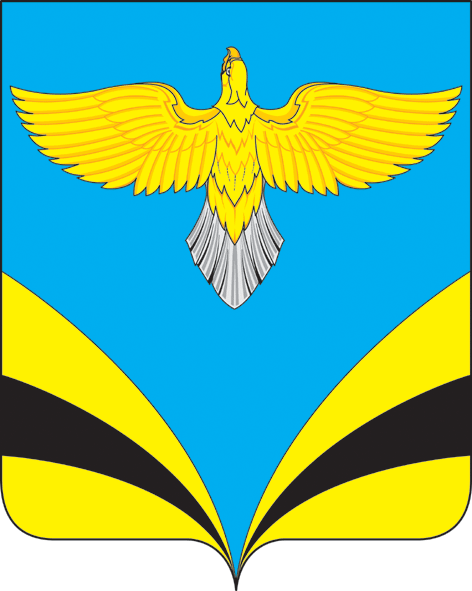 АДМИНИСТРАЦИЯмуниципального района          Безенчукский     Самарской области ПОСТАНОВЛЕНИЕот ____________ № ______        п.г.т. Безенчук